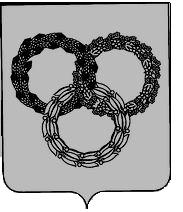 РОССИЙСКАЯ ФЕДЕРАЦИЯБРЯНСКАЯ ОБЛАСТЬСОВЕТ НАРОДНЫХ ДЕПУТАТОВ пгт КЛИМОВОЧЕТВЕРТОГО СОЗЫВАРЕШЕНИЕот 16 декабря 2021 г. № 4-158О признании утратившим силу решения Совета народных депутатов пгт Климово от 28 декабря 2016 г. №3-163 «Об утверждении порядка организации и осуществления контроля в области использования и охраны недр при добыче общераспространенных полезных ископаемых, а также при строительстве подземных сооружений, не связанных с добычей полезных ископаемых, на территории городского поселения пгт Климово Брянской области»В связи со вступлением в силу Федерального закона от 31.07.2020 № 248-ФЗ «О государственном контроле (надзоре) и муниципальном контроле в Российской Федерации», руководствуясь Уставом Климовского городского поселения Климовского муниципального района Брянской области, Совет народных депутатов пгт Климово,РЕШИЛ:1. Решение Совета народных депутатов пгт Климово от 28 декабря 2016 г. № 3-163 «Об утверждении порядка организации и осуществления контроля в области использования и охраны недр при добыче общераспространенных полезных ископаемых, а также при строительстве подземных сооружений, не связанных с добычей полезных ископаемых, на территории городского поселения пгт Климово Брянской области» признать утратившим силу.2. Настоящее решение вступает в силу со дня его официального опубликования, но не ранее 1 января 2022 года.Глава пгт КлимовоГ.Н. Баранов